fișa disciplineiDate despre programDate despre disciplinăTimpul total estimatPrecondiții (unde este cazul)Condiții (acolo unde este cazul)Competențe specifice acumulateObiectivele disciplinei (reieșind din grila competențelor specifice acumulate)ConținuturiCoroborarea conținuturilor disciplinei cu așteptările reprezentanților comunității epistemice, asociațiilor profesionale și angajatorilor reprezentativi din domeniul aferent programuluiEvaluareInstituția de învățământ superiorUniversitatea Creștină PartiumFacultateaFacultatea de Științe Economice și SocialeDepartamentulDepartamentul de EconomieDomeniul de studiiLimba englezăCiclul de studiiLicenţăProgramul de studii/CalificareaManagementDenumirea disciplineiLimba Modernă (engleză/germană/franceză) - limba 1.Titularul activității de cursLect. Univ. Dr. Szabó Roland-AttilaTitularul activității de seminarLect. Univ. Dr. Szabó Roland-AttilaAnul de studiuI.Semestrul1.Tipul de evaluareColocviuRegimul disciplineiDDNumăr de ore pe săptămână3curs1seminar/laborator2Total ore din planul de învățământ42curs14seminar/laborator28Distribuția fondului de timpDistribuția fondului de timpDistribuția fondului de timpDistribuția fondului de timpDistribuția fondului de timp42 oreStudiul după manual, suport de curs, bibliografie și notițeStudiul după manual, suport de curs, bibliografie și notițeStudiul după manual, suport de curs, bibliografie și notițeStudiul după manual, suport de curs, bibliografie și notițeStudiul după manual, suport de curs, bibliografie și notițe7Documentare suplimentară în bibliotecă, pe platforme electronice de specialitate și pe terenDocumentare suplimentară în bibliotecă, pe platforme electronice de specialitate și pe terenDocumentare suplimentară în bibliotecă, pe platforme electronice de specialitate și pe terenDocumentare suplimentară în bibliotecă, pe platforme electronice de specialitate și pe terenDocumentare suplimentară în bibliotecă, pe platforme electronice de specialitate și pe teren6Pregătire seminarii/laboratoare, teme, referate, portofolii și eseuriPregătire seminarii/laboratoare, teme, referate, portofolii și eseuriPregătire seminarii/laboratoare, teme, referate, portofolii și eseuriPregătire seminarii/laboratoare, teme, referate, portofolii și eseuriPregătire seminarii/laboratoare, teme, referate, portofolii și eseuri14TutoriatTutoriatTutoriatTutoriatTutoriat4ExaminăriExaminăriExaminăriExaminăriExaminări2Alte activitățiAlte activitățiAlte activitățiAlte activitățiAlte activități-Total ore studiu individualTotal ore studiu individualTotal ore studiu individualTotal ore studiu individualTotal ore studiu individual33Total ore pe semestruTotal ore pe semestruTotal ore pe semestruTotal ore pe semestruTotal ore pe semestru75Numărul de crediteNumărul de crediteNumărul de crediteNumărul de crediteNumărul de credite3de curriculum-de competențe-de desfășurare a cursuluiSală de curs, mijloace audiovizuale, Moodle, manuale, Google Meetde desfășurare a seminarului/laboratoruluiSală de curs, mijloace audiovizuale, Moodle, manuale, Google MeetCompetențe profesionaleCP.1 Cunoașterea si utilizarea adecvată a vocabularului folosit în comerț precum și a structurilor gramaticale.CP.2 Corelarea cunoștintelor teoretice cu abilitatea de a le aplica în practica.CP.3 Îmbunătățirea competențelor de comunicare scrisă și orală.CP.4 Comunicarea orală și scrisă pe teme legate de economie, finanțe, servicii și comerț, exprimarea unei opinii.CP.5 Stăpânirea tehnicilor de lucru cu instrumentele auxiliare: ghid de verbe neregulate, dicționare, etc.Competențe transversaleCT.1 Conștientizarea nevoii de formare continuă și a importanței de a obține un certificat de competență lingvistică.CT.2. Valorificarea optimă și creativă a propriului potenţial în activitățile de specialitate.CT.3. Depăşirea barierelor de comunicare interculturală și cu alţi specialişti din domeniu.CT.4. Relaţionarea în echipă; comunicarea interpersonală.Obiectivul general aldisciplineiCursul oferă studenților o prezentare, fixare și argumentare a cunoștințelor gramaticale de limba engleza dobândite în învățământul preuniversitar precum și un vocabular legat pe specialitate, cu scriere, citire, înțelegere, conversație, conform cerințelor pentru obținerea certificatului de competență lingvistică.Obiectivele specifice•	Formarea deprinderilor de receptare și exprimare orală și scrisă folosind vocabularul specific (Business English).•	Integrarea cunoștințelor și a deprinderilor lingvistice și de interpretare în diferite situații de comunicare•	Atingerea unui nivel superior în vederea achiziționării limbajului de specialitate corespunzător domeniului de studiu.CursMetode de predareObservații1. Orientation. Prezentarea orală, conversația2 ore2. Nonverbal CommunicationPrezentarea orală, conversația explicația2 ore3. How Culture Affects Business CommunicationPrezentarea orală, conversația2 ore4. Customer ServicePrezentarea orală, conversația2 ore5. NegotiationsPrezentarea orală, conversația2 ore6. QualityPrezentarea orală, 2 ore7. Professional Behaviourconversația2 oreSeminarMetode de predareObservațiiOrientation. Placement testExplicaţia, conversaţia, exerciţiul, munca în grup, munca în perechi2 oreTypes of Company. Exercițiul, discuţiile în grup, exerciţiul, explicația2 orePresent tenses.Explicația, scrierea după exemple, comparație, exerciţiul 2 oreLeadership. Interview questions. State verbs, dynamic verbs.Dezbateri, studii de caz2 oreRecruitment and selection. Employment. Present situations – making a difference.Conversaţia, exerciţiul, prezentarea orală a unui argument2 oreInterviews. Why I quit the company? - text.Conversația, prezentare orală, explicația, munca în grup.2 ore Past Situations – making a difference. Compare simple and continuous aspect.Performanță individuală, prezentare orală, discuțiile în grup.2 oreHow to make a business presentation?Ascultarea textului audiat, explicaţia, conversaţia, exerciţiul.2 oreOral presentations.  Multiple chioce, exerciţiul, conversația2 oreWhy do people lie when seeking a job?Explicaţia, conversaţia, exerciţiul, munca în grup, munca în perechi2 orePresent Perfect.Scrisul, explicația, munca individuală, munca în perechi.2 oreDebate. The 4 Ps of Marketing.Explicația, munca individuală, munca în perechi, conversația.2 oreGrammar review. Vocabulary revision.Explicaţia, conversaţia, exerciţiul, munca în grup, munca în perechi2 oreColloquiumEvaluare2 oreBibliografie obligatorieMaior, Enikő, Roland Szabó and Lászó Kóródi, Business English Essentials, Editura Primus din Oradea, 2018Mascull, Bill, Business Vocabulary in Use, Cambridge University Press, 2017Strutt, Peter, Market Leader – Business Grammar and Usage, Financial Times, 2000Trappe-Tullis, Intelligent Business Coursebook/Workbook, Longman, 2005Bibliografie facultativăHollinger, Alexander, Test Your Business English Vocabulary, Teora, 2000Radványi-Görgényi, English for Business and Finance, KJK-Kerszöv, 2002Robbins, Sue, First Insights into Business, Longman, 2000Sweeney, Simon, Professional English Marketing, Penguin, 2002Tănăsescu, Eugenia, English for Business Purposes, Teora, 2001Bibliografie obligatorieMaior, Enikő, Roland Szabó and Lászó Kóródi, Business English Essentials, Editura Primus din Oradea, 2018Mascull, Bill, Business Vocabulary in Use, Cambridge University Press, 2017Strutt, Peter, Market Leader – Business Grammar and Usage, Financial Times, 2000Trappe-Tullis, Intelligent Business Coursebook/Workbook, Longman, 2005Bibliografie facultativăHollinger, Alexander, Test Your Business English Vocabulary, Teora, 2000Radványi-Görgényi, English for Business and Finance, KJK-Kerszöv, 2002Robbins, Sue, First Insights into Business, Longman, 2000Sweeney, Simon, Professional English Marketing, Penguin, 2002Tănăsescu, Eugenia, English for Business Purposes, Teora, 2001Bibliografie obligatorieMaior, Enikő, Roland Szabó and Lászó Kóródi, Business English Essentials, Editura Primus din Oradea, 2018Mascull, Bill, Business Vocabulary in Use, Cambridge University Press, 2017Strutt, Peter, Market Leader – Business Grammar and Usage, Financial Times, 2000Trappe-Tullis, Intelligent Business Coursebook/Workbook, Longman, 2005Bibliografie facultativăHollinger, Alexander, Test Your Business English Vocabulary, Teora, 2000Radványi-Görgényi, English for Business and Finance, KJK-Kerszöv, 2002Robbins, Sue, First Insights into Business, Longman, 2000Sweeney, Simon, Professional English Marketing, Penguin, 2002Tănăsescu, Eugenia, English for Business Purposes, Teora, 2001Tip activitateCriterii de evaluareCriterii de evaluareCriterii de evaluareMetode de evaluareMetode de evaluarePondere din nota finalăCursEvaluare sumativăEvaluare sumativăEvaluare sumativăExamen scrisExamen scris50%SeminarEvaluare progresivăEvaluare progresivăEvaluare progresivăProiecte individuale şi de grup, recenzie articol de specialitate, participare activăProiecte individuale şi de grup, recenzie articol de specialitate, participare activă50%Standard minim de performanță: Obţinerea a minim 50% din punctajul total acordat, dintre care 25% pentru activitatea de seminar şi 25% la proba de verificare.Standard minim de performanță: Obţinerea a minim 50% din punctajul total acordat, dintre care 25% pentru activitatea de seminar şi 25% la proba de verificare.Standard minim de performanță: Obţinerea a minim 50% din punctajul total acordat, dintre care 25% pentru activitatea de seminar şi 25% la proba de verificare.Standard minim de performanță: Obţinerea a minim 50% din punctajul total acordat, dintre care 25% pentru activitatea de seminar şi 25% la proba de verificare.Standard minim de performanță: Obţinerea a minim 50% din punctajul total acordat, dintre care 25% pentru activitatea de seminar şi 25% la proba de verificare.Standard minim de performanță: Obţinerea a minim 50% din punctajul total acordat, dintre care 25% pentru activitatea de seminar şi 25% la proba de verificare.Standard minim de performanță: Obţinerea a minim 50% din punctajul total acordat, dintre care 25% pentru activitatea de seminar şi 25% la proba de verificare.Data completăriiData completăriiSemnătura titularului de cursSemnătura titularului de cursSemnătura titularului de cursSemnătura titularului de seminarSemnătura titularului de seminar27 septembrie 202127 septembrie 2021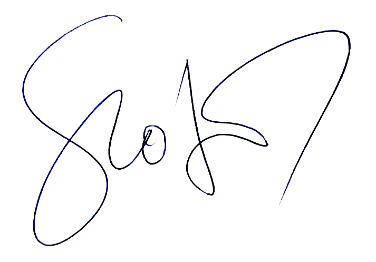 Lect. Univ. Dr. Szabó Roland-AttilaLect. Univ. Dr. Szabó Roland-AttilaLect. Univ. Dr. Szabó Roland-AttilaLect. Univ. Dr. Szabó Roland-AttilaLect. Univ. Dr. Szabó Roland-AttilaData avizării în departament:Data avizării în departament:Data avizării în departament:Semnătura directorului de departament:Semnătura directorului de departament:Semnătura directorului de departament:Semnătura directorului de departament: